Starigrad – Ulica Sv. Jurja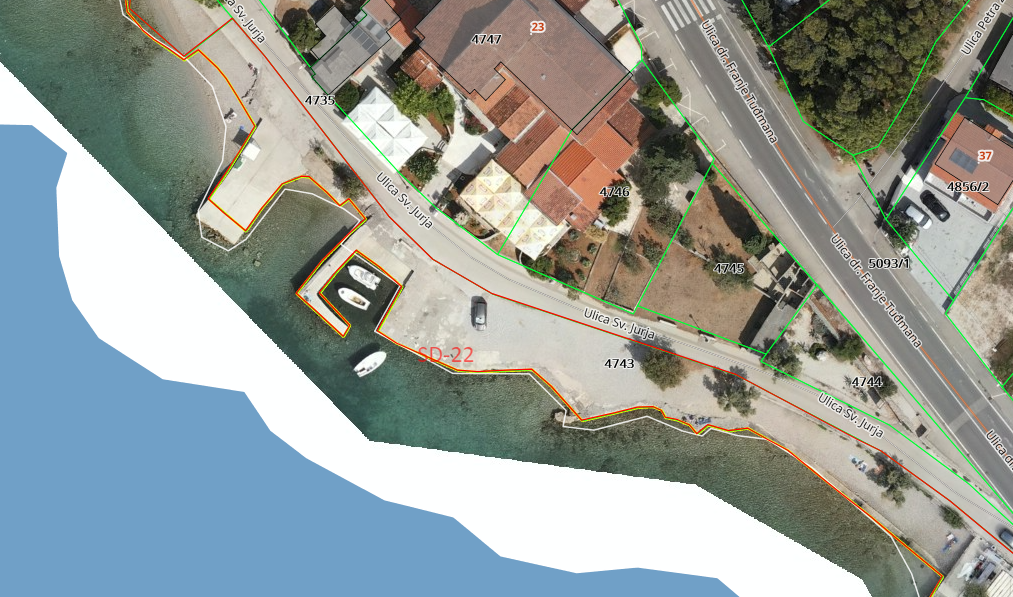 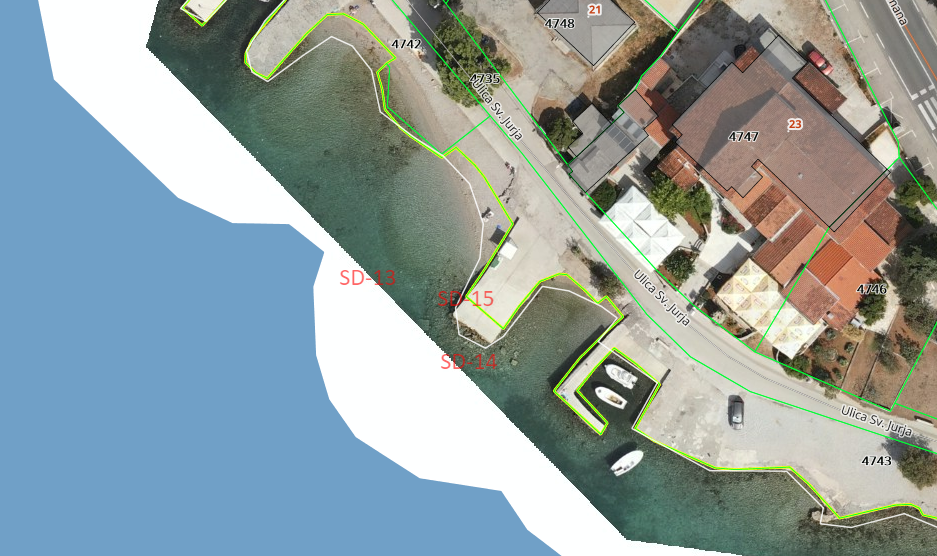 Starigrad - Peralište 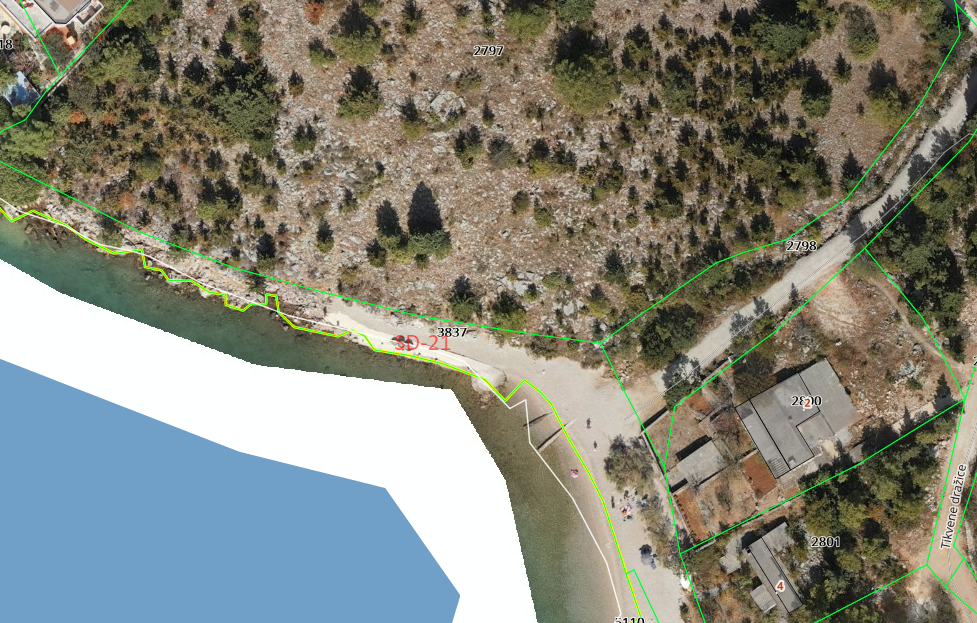 Starigrad – Bikarija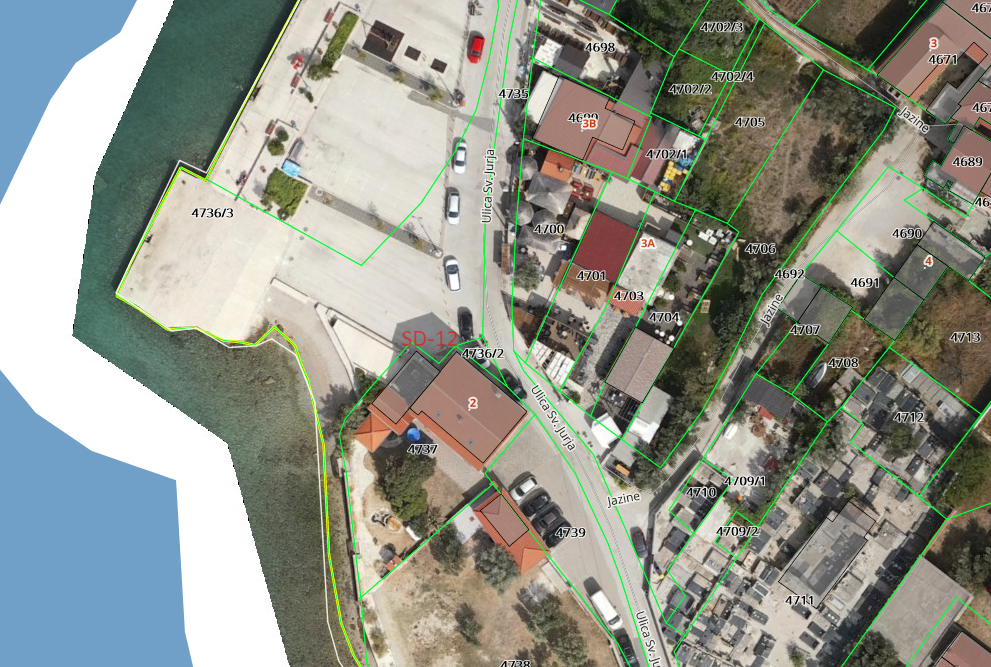 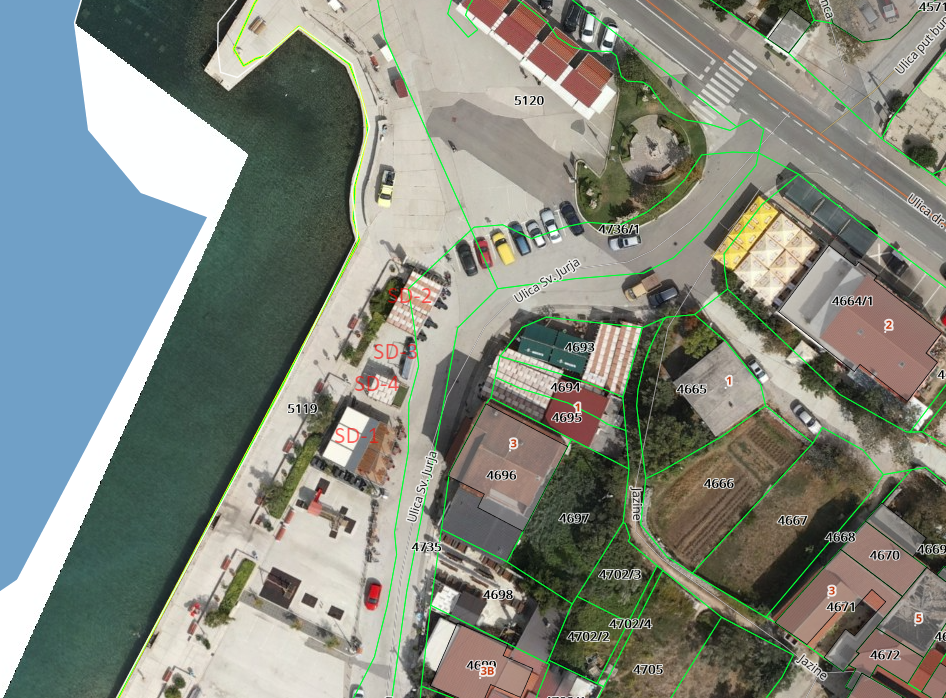 Starigrad – Trg S. Radića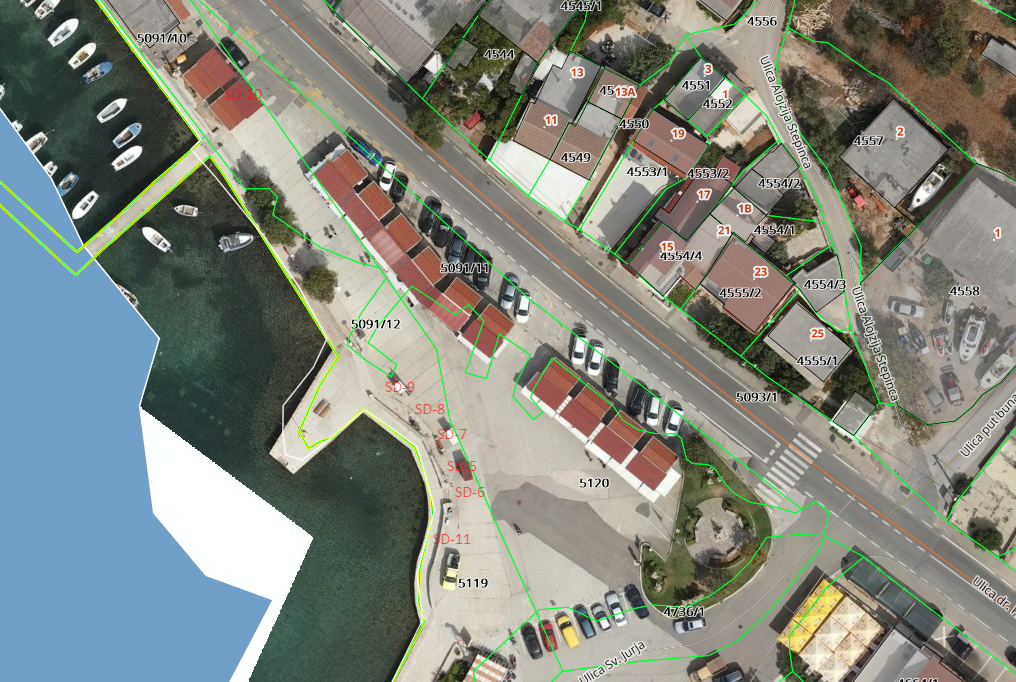 Starigrad – ulica Sv. Jurja-Magistrala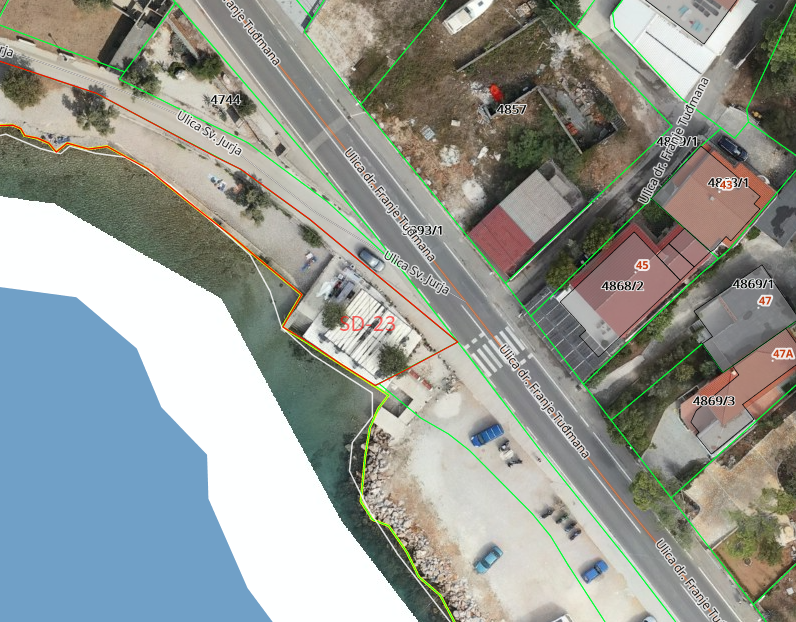 Starigrad – pored uprave NP Paklenica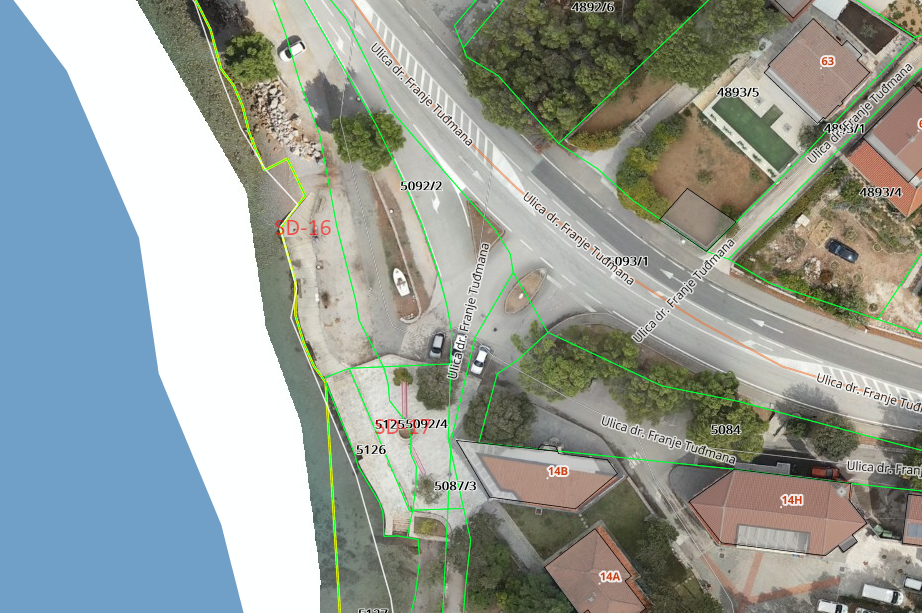 Starigrad – Mulo Marasovića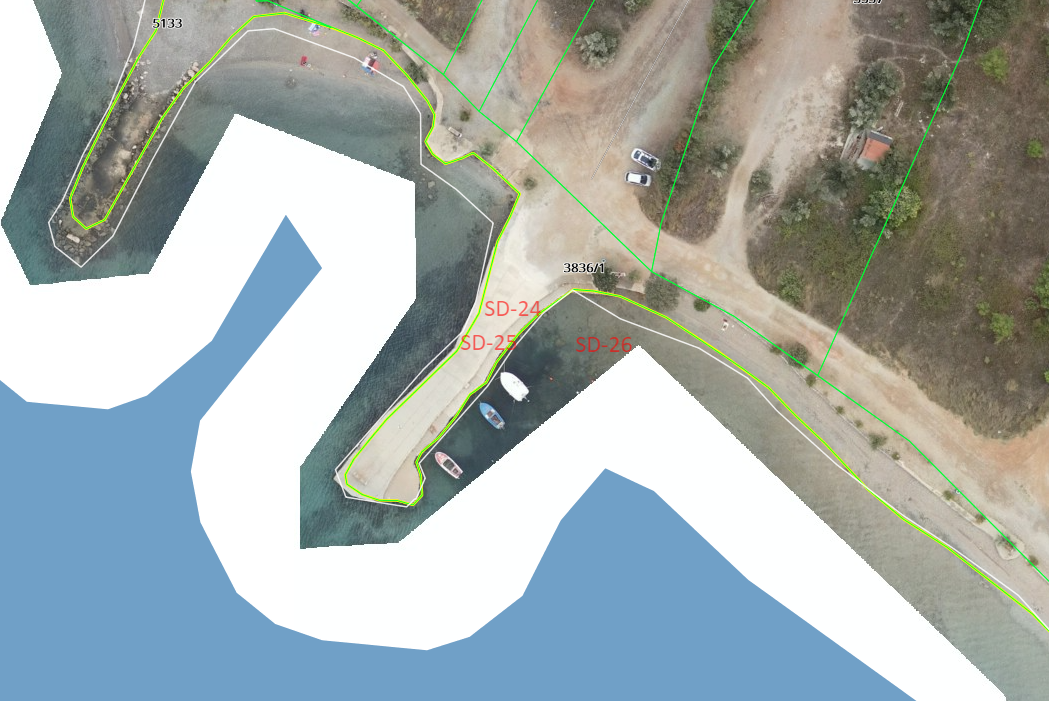 Starigrad – Plaža Jaz 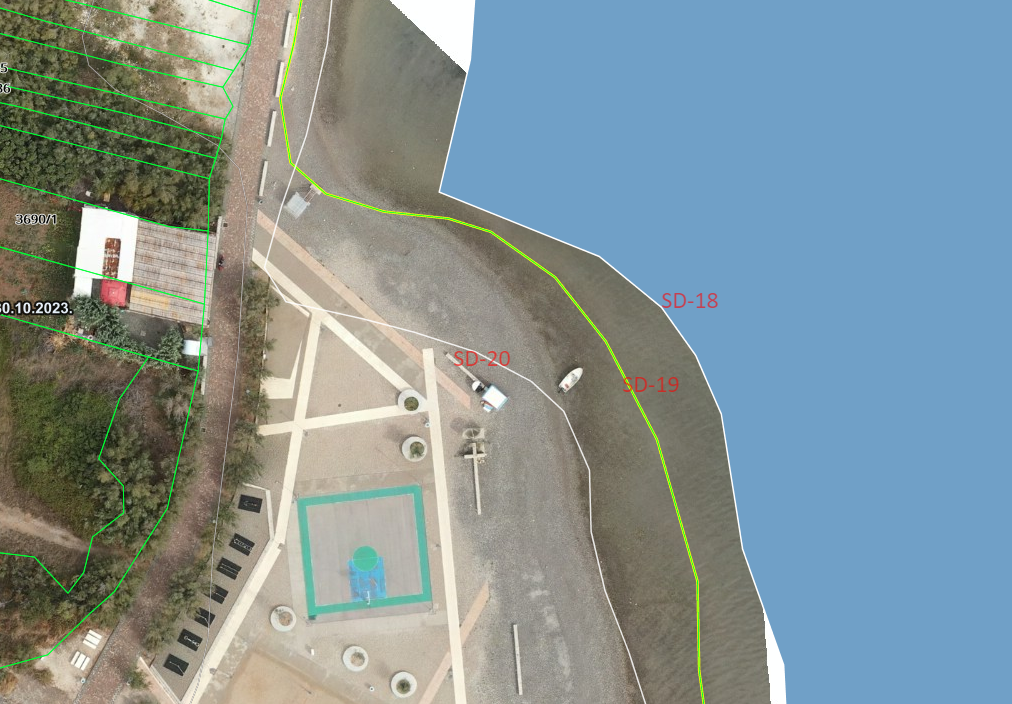 Seline – Put Bunarića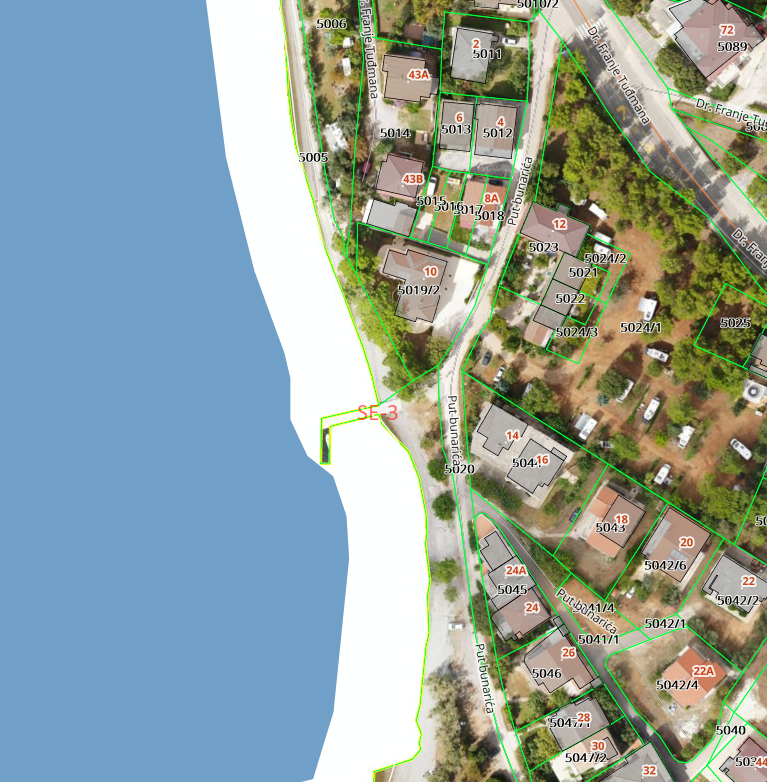 Seline – plaža Pisak 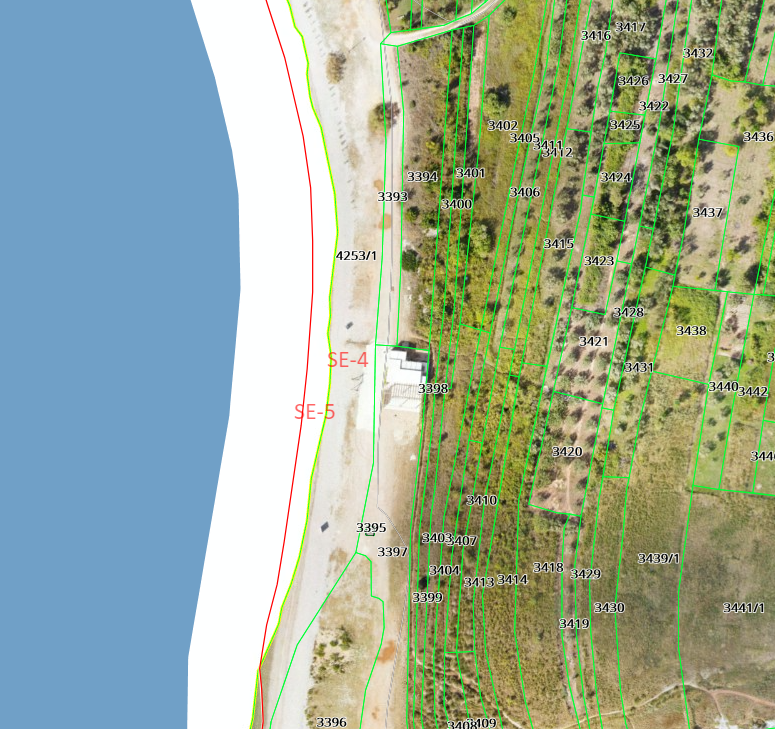 Seline – Jaz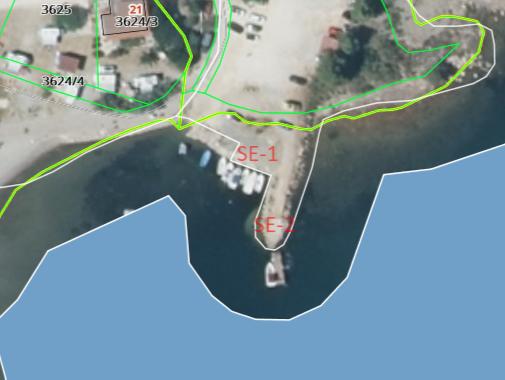 Tribanj – Šibuljina – ispred kampa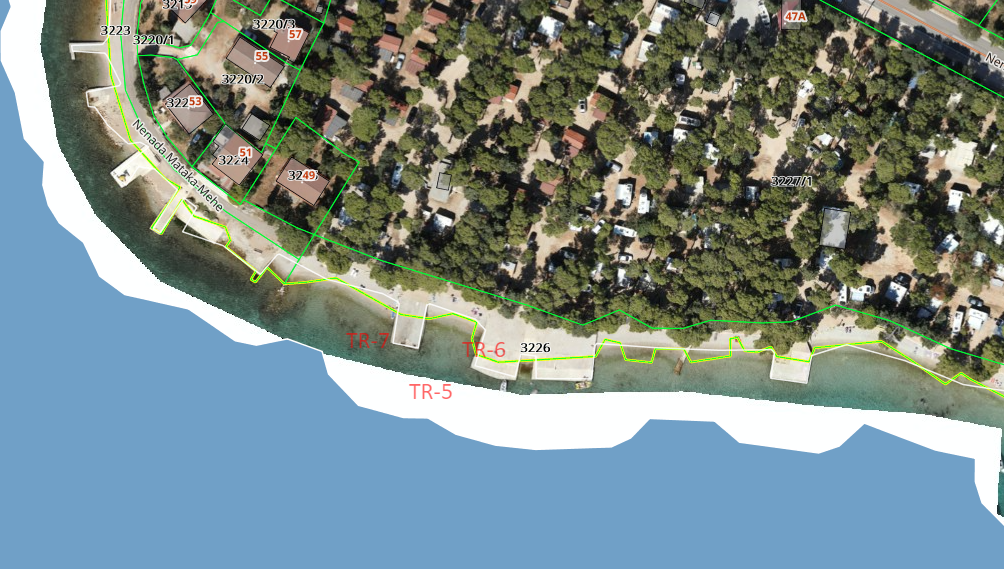 Tribanj – Duboka Krušćica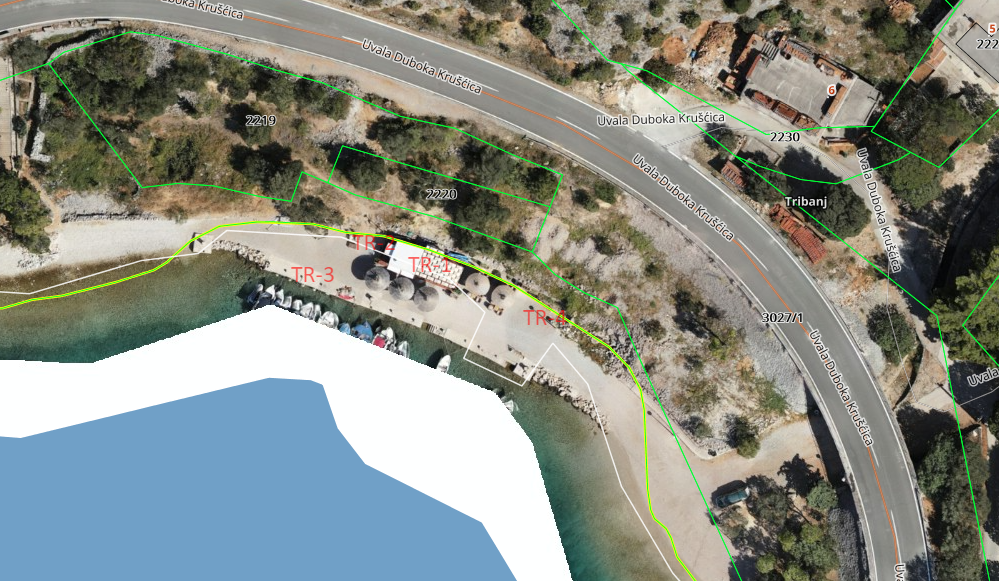 Redni brojNaziv mikrolokacijeBroj mikrolokacijek.č./k.o.Djelatnost Sredstvo 1.Starigrad – Ulica Sv. Jurja SD-1 5119 k.o. StarigradUgostiteljstvo i trgovinaPripadajuća terasa objekta ( do 75 m2) 2. Starigrad – Ulica Sv. JurjaSD-25119 i 4736/3 k.o. StarigradUgostiteljstvo i trgovinaPripadajuća terasa objekta ( do 60 m2)3.Starigrad – Ulica Sv. JurjaSD-35119 k.o. StarigradUgostiteljstvo i trgovinaŠtand (kokice, palačinke)4.Starigrad – Ulica Sv. JurjaSD-45119 k.o. StarigradUgostiteljstvo i trgovinaŠtand (prodaja karata)5.Starigrad – Trg S. RadićaSD-55119 k.o. StarigradUgostiteljstvo i trgovinaŠtand (kokice, šeć. vuna)6.Starigrad – Trg S. RadićaSD-65119 k.o. StarigradUgostiteljstvo i trgovinaŠtand (šeć. vuna)7.Starigrad – Trg S. RadićaSD-75119 k.o. StarigradUgostiteljstvo i trgovinaŠtand (aparat za rolani sladoled)8.Starigrad – Trg S. RadićaSD-85119 k.o. StarigradUgostiteljstvo i trgovinaŠtand (rukotvorine, slike)9.Starigrad – Trg S. RadićaSD-95119 k.o. StarigradUgostiteljstvo i trgovinaŠtand (prodaja karata)10.Starigrad – Trg S. RadićaSD-105091/10 k.o. StarigradUgostiteljstvo i trgovinaŠtand (škrinja za sladoled)11.Starigrad – Trg S. RadićaSD-115119 k.o. StarigradKomercijalno – rekreacijski sadržajiZabavni sadržaji12.Starigrad – BikarijaSD-124736/3 k.o. StarigradUgostiteljstvo i trgovinaŠtand (automat za fotografiranje)13.Starigrad – Ulica Sv. JurjaSD-13Ispred k.č. 4742 i 4743 k.o. StarigradKomercijalno – rekreacijski sadržajiAqua park (zauzeće do 700 m2)14.Starigrad – Ulica Sv. JurjaSD-14Ispred k.č. 4743 k.o. StarigradIznajmljivanje sredstavaPedalina15.Starigrad – Ulica Sv. JurjaSD-154743 k.o. StarigradIznajmljivanje sredstavaDaska za jedrenje (SUP)16. Starigrad – pored uprave NP PaklenicaSD-16Ispred k.č. 5124 k.o. StarigradIznajmljivanje sredstavaVodeni skuter17.Starigrad – pored uprave NP PaklenicaSD-17k.č. 5125 i 5092/4 k.o. StarigradUgostiteljstvo i trgovinaPripadajuća terasa objekta (do 200 m2)18.Starigrad – Plaža JazSD-18Ispred k.č. 3836/3 k.o. StarigradKomercijalno – rekreacijski sadržajiAqua park (zauzeće do 700 m2)19.Starigrad – Plaža JazSD-19Ispred k.č. 3836/3 k.o. StarigradIznajmljivanje sredstavaPedalina20.Starigrad – Plaža JazSD-20Ispred k.č. 3836/3 k.o. StarigradIznajmljivanje sredstavaDaska za jedrenje (SUP)21.Starigrad – PerališteSD-21k.č. 3837 k.o. StarigradIznajmljivanje sredstavaBrodica na motorni pogon22.Starigrad – Ulica Sv. JurjaSD-22k.č. 4743 k.o. StarigradIznajmljivanje sredstavaBrodica na motorni pogon23.Starigrad – ulica Sv. Jurja-MagistralaSD-23k.č. 4743 k.o. StarigradUgostiteljstvo i trgovinaPripadajuća terasa objekta (do 130 m2)24.Starigrad – Mulo MarasovićaSD-24k.č. 3836/1 k.o. StarigradIznajmljivanje sredstavaBrodica na motorni pogon25.Starigrad – Mulo MarasovićaSD-25k.č. 3836/1 k.o. StarigradIznajmljivanje sredstavaDaska za jedrenje (SUP)26.Starigrad – Mulo MarasovićaSD-26k.č. 3836/1 k.o. StarigradIznajmljivanje sredstavaPedalina27.Seline – JazSE-1Ispred k.č. 2115 k.o. SelineIznajmljivanje sredstavaBrodica na motorni pogon28.Seline – JazSE-2Ispred k.č. 2115 k.o. SelineIznajmljivanje sredstavaSredstvo za vuču29.Seline – Put BunarićaSE-33285 k.o. SelineIznajmljivanje sredstavaBrodica na motorni pogon30.Seline – plaža PisakSE-44253/1 k.o. SelineIznajmljivanje sredstavaDaska za jedreenje (SUP) 31.Seline – plaža PisakSE-54253/1 k.o. SelineIznajmljivanje sredstavaPedalina32.Tribanj – Duboka KrušćicaTR-1Ispred 2218 k.o. TribanjUgostiteljstvo i trgovinaKiosk (do 12 m2 ) pripadajuća terasa (do 70 m2)33.Tribanj – Duboka KrušćicaTR-2Ispred 2218 k.o. TribanjUgostiteljstvo i trgovinaKiosk - pomoćni (do 12 m2)34.Tribanj – Duboka KrušćicaTR-3Ispred 2218 k.o. TribanjIznajmljivanje sredstavaBrodica na motorni pogon35.Tribanj – Duboka KrušćicaTR-4Ispred 2218 k.o. TribanjIznajmljivanje sredstavaDaska za jedrenje (SUP)36.Tribanj – Šibuljina – ispred kampaTR-5Ispred 3226 k.o. TribanjKomercijalno – rekreacijski sadržajiAqua park (zauzeće do 700 m2)37.Tribanj – Šibuljina – ispred kampaTR-6Ispred 3226 k.o. TribanjIznajmljivanje sredstavaDaska za jedrenje (SUP)38.Tribanj – Šibuljina – ispred kampaTR-7Ispred 3226 k.o. TribanjIznajmljivanje sredstavaPedalina